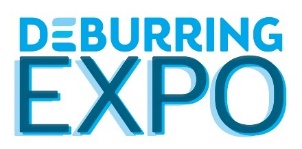 									   Press Release 6 – October 20193rd Leading Trade Fair for Deburring Technology and Precision Surface Finishing, 8 to 10 October 2019 in Karlsruhe (Germany)More than 180 Exhibitors Present Deburring and Surface Finishing Solutions at the 3rd DeburringEXPONeuffen, 8 October 2019: 182 companies will participate at this year’s DeburringEXPO in Karlsruhe from the 8th through the 10th of October. And thus the 3rd leading trade fair for deburring technology and precision surface finishing will experience more than 20% growth in exhibitor numbers. The event not only provides visitors with the world’s most comprehensive offerings for solutions in the areas of deburring and the production of precision surface finishes, but rather the most innovative as well. This is verified on the one hand by numerous new products presented by the exhibitors, and on the other hand by the extended supplementary programme with various theme parks – for example covering the issue of post-processing for additively manufactured workpieces – and a research pavilion. Beyond this, attractive added value is generated by the 3-day DeburringEXPO Expert Form with simultaneously interpreted presentations (German < > English).Influence on the quality and costs of components and products resulting from manufacturing steps such as deburring, cleaning and surface finishing has risen sharply in recent years and will continue to increase in the future. Monitoring of the technologies and suppliers available for these processes will thus become an important factor for maintaining and enhancing the economic efficiency and competitive edge of the respective companies. DeburringEXPO is the only trade fair to focus central attention on this range of issues, for which it also offers the world’s most comprehensive offerings. This is verified by a 20% increase in exhibitor numbers, to a total of 182, as compared with the event in 2017. Exhibiting companies come from 14 countries with the largest quotas from Germany, Italy and Switzerland. Trade fair promoters fairXperts GmbH und Co. KG report and even sharper rise in exhibition floor space amounting to 23%. “We’re very pleased to be able to provide this year’s visitors with a range of solutions which is unparalleled by any other trade fair in the world,” adds managing director Hartmut Herdin.Platform for the Presentation of Innovations and Further Developments“But the 3rd DeburringEXPO not only boasts impressive numbers. The quality of the offerings is by far more decisive,” says Herdin. A glance at the list of exhibitors makes it clear that the quality of the leading trade fair is also more than adequate. The sector’s big names, as well innovative mid-sized companies and small enterprises, are all represented. Many of the exhibitors use their trade fair presentations to exhibit new and further developed technologies, processes, products and services to the expert visitors. “Solutions offered by the exhibitors are designed to meet both current and future requirements for the surface quality of manufactured parts. Visitors can familiarise themselves with new products and optimised solutions across all trade fair segments,” reports the trade fair promoter.Theme Parks on Current Production IssuesDeburringEXPO also features theme parks which showcase trends and new developments from various areas of production. For example, the special exhibition area for “AM Parts Finishing” deals with the continuously growing importance of additive manufacturing in series production, because in contrast to materials and printers, there’s still lots of catching up to do where post-processing and surface finishing are concerned.Increasing demands placed on technical cleanliness in many industries can no longer be fulfilled by simply cleaning the components. The required levels of cleanliness can only be achieved by means of reliable and economically efficient removal of burrs and flitter. The “Cleaning After Deburring” theme park deals with this trend.Demands placed on the quality and functionality of sheet metal components, as well as on their surface finishes, have also become significantly stricter. The theme park for the “Sheet Metal Deburring Process Sequence” addresses this development and was initiated by the trade fair promoter in cooperation with market leaders and industry experts. Information is provided here in the form of live presentations – not only about the latest solutions for deburring and edge rounding, but rather for downstream process steps as well, right on up to the qualitative evaluation of edge rounding results.A research pavilion will also be offered for the first time at this year’s DeburringEXPO. “Visitors will be provided with the opportunity of gathering information about recently completed, ongoing and future research projects which will influence deburring as a quality factor,” notes Hartmut Herdin.Knowledge Transfer and Exchange of ExperienceThe supplementary programme at DeburringEXPO will be rounded out with the integrated 3-day expert forum, which is distinguished by its highly practical orientation. Attention is focused on the transfer of knowledge and an exchange of experience. The 29 talks held during the course of six presentation sessions will be simultaneously interpreted (German <> English). The programme covers a broad range of topics dealing with the various aspects of deburring technologies and surface finishing, and includes talks addressing the various theme parks too. Participation in the expert forum is free of charge for visitors to the leading trade fair for deburring technology and precision surface finishing.InfoboxDeburringEXPOLeading Trade Fair for Deburring Technology and Precision Surface Finishing,Messe Karlsruhe, Messeallee 1, 76287 Rheinstetten, Germany8 through 10 October 2019www.deburring-expo.de- - -Thank you in advance for sending us a specimen copy or links to online publications.Contact persons for the editors, and for requesting image files:SCHULZ. PRESSE. TEXT., Doris Schulz, Journalist (DJV), Landhausstr. 12, 770825 Korntal, Germany, phone: +49 (0)711 854085, ds@pressetextschulz.de, www.schulzpressetext.defairXperts GmbH & Co. KG, Rita Herdin, Hauptstr. 7, 72639 Neuffen,Germany, phone: +49 (0)7025 8434-0, info@fairxperts.de, www.fairxperts.de